View All Exams By DepartmentView All Exams By Date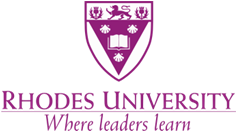 November Examinations 2015A FINAL November 2015 timetable has been releasedDraft - 07 September 2015Final timetable - 23 September 2015Examination rules and regulations:Morning (AM) sessions start writing at 08h30 and afternoon (PM) sessions start writing at 14h00. Candidates are reminded that they must be seated no later than fifteen (15) minutes before the start of each session, five minutes ahead of the doors being locked.Check the times and dates of any examinations you are scheduled to write, and should you have a DIRECT CLASH, you are required to complete and submit a CLASH FORM, which is available from the Student Bureau. Should you not complete and submit such a clash form, no clash arrangement will be made for you.The due date for submission of such a clash form is Friday, 02 October 2015.Please note: Subjects on the same day at different times do not constitute a clashEXAMINATION ENTRY(a) Candidates should note that they are eligible to write examinations ONLY in those courses which appear on their CURRENT course record. Students who have been attending a course without being properly registered for it will NOT receive results for it.(b) If you have stopped participating in a course, without formally dropping, your results will show DNW (Did Not Write) for that particular course.(c) If you have not already done so, it is imperative that you check your course record. Ask for a copy in the Student Bureau, if you are unable to use ROSS (Rhodes On-line Student System). If necessary, have your record corrected now to avoid the difficulties mentioned in (a) and (b) above.(d) Students with examination concessions (students with special concessions such as extra time and PC use) are reminded to email their examinations details to AcademicAdmin@ru.ac.za by no later than Friday, 16 October 2015 so that their examination packages can be prepared.Candidates are warned that if they fail to produce positive identification (i.e. current Rhodes University Student Card/ID Book/Passport or Driver's Licence) at any examination session they may be liable to a fine of R250.Stationery should be carried in an A4 clear plastic sleeve. Students who bring pencil cases will have to empty them out for inspection by the invigilators.Examinations MAY NOT be written in the Health Care Centre (Sanatorium). Consideration will only be given to candidates with supporting evidence of exceptional medical conditions, i.e. if isolation is needed due to highly contagious diseases, and in these instances candidates must be admitted to the Health Care Centre a minimum of 24 hours before the date of the examination. Students admitted to the Health Care Centre less than 24 hours before an examination will be required to apply for an aegrotat examination.WARNING: Candidates may be disqualified:(a) if they take into any examination hall or are found there, during the examination, in possession of any books, memorandum, notes or any papers whatsoever, except such answer books or other books, papers or materials as may be supplied by the Examinations Office;(b) if they are in possession of any mobile/wireless digital devices with data storage and/or communication capabilities (e.g. cell phones, PDAs, etc), in particular, cellphones are not permitted in any venue - leave them at home. Candidates are warned that they may be liable to a fine of R250;(c) if they aid or attempt to aid another candidate, if they obtain or attempt to obtain aid from another candidate, if they communicate or attempt to communicate, in any way, with another candidate or any unauthorized person.Any such candidate may be further dealt with in such manner as Senate may determine.Candidates are not permitted to leave the halls for the purpose of smoking.No candidate may leave the exam venue in the first hour or last half hour of the exam. Outside of this period, candidates may not temporarily leave the venue for any reason, other than a trip to the toilet and must record their details in the appropriate book at the door.The doors of the examination halls will be closed ten minutes before the start of each session and will remain closed while question papers are being distributed: candidates must therefore allow themselves time to be seated at least ten minutes before the start.Dr Stephen Fourie 
REGISTRAR23 September 2015Exam Timetable sorted by DepartmentAccountingAccountingAccountingAccountingAccountingAccountingAccountingDepartmentExam DateExam SessionDescriptionStudentsDurationVenueAccountingWed - 18 November 2015PM (14H00)Accounting 101 Rewrite693:00Great HallAccountingMon - 16 November 2015AM (08H30)Accounting 1022333:00MullinsAccountingThu - 26 November 2015AM (08H30)Accounting 1121343:00MullinsAccountingWed - 18 November 2015AM (08H30)Accounting 2021923:00MullinsAccountingMon - 23 November 2015AM (08H30)Introduction to Professional Accounting1462:00Great HallAccountingMon - 2 November 2015AM (08H30)Accounting 31373:30GH VerandahAccountingMon - 16 November 2015PM (14H00)Auditing 11113:00Great HallAccountingFri - 20 November 2015AM (08H30)Management Accounting and Finance 1011303:00MullinsAccountingMon - 9 November 2015PM (14H00)Taxation 11183:00HangarAfrican LanguagesAfrican LanguagesAfrican LanguagesAfrican LanguagesAfrican LanguagesAfrican LanguagesAfrican LanguagesDepartmentExam DateExam SessionDescriptionStudentsDurationVenueAfrican LanguagesFri - 6 November 2015AM (08H30)isiXhosa 1 MT Paper 1803:00HangarAfrican LanguagesThu - 12 November 2015AM (08H30)isiXhosa 1 MT Paper 2803:00MullinsAfrican LanguagesThu - 12 November 2015AM (08H30)isiXhosa 1 NMT Paper 11032:00Great HallAfrican LanguagesThu - 19 November 2015AM (08H30)isiXhosa 1 NMT Paper 21032:00Great HallAfrican LanguagesFri - 30 October 2015PM (14H00)isiXhosa 2 MT Paper 1163:00GH VerandahAfrican LanguagesWed - 4 November 2015AM (08H30)isiXhosa 2 MT Paper 2163:00MullinsAfrican LanguagesMon - 2 November 2015AM (08H30)isiXhosa 2 NMT Paper 1123:00Great HallAfrican LanguagesFri - 6 November 2015AM (08H30)isiXhosa 2 NMT Paper 2123:00HangarAfrican LanguagesFri - 30 October 2015PM (14H00)isiXhosa 3 MT Paper 1123:00GH VerandahAfrican LanguagesWed - 4 November 2015AM (08H30)isiXhosa 3 MT Paper 2123:00MullinsAfrican LanguagesFri - 30 October 2015PM (14H00)isiXhosa 3 NMT Paper 143:00GH VerandahAfrican LanguagesMon - 2 November 2015AM (08H30)isiXhosa 3 NMT Paper 243:00Great HallAfrican LanguagesTue - 3 November 2015PM (14H00)isiXhosa Hons Paper 4 Radio Drama, Traditional Literature & Modern Poetry33:00MullinsAfrican LanguagesFri - 13 November 2015AM (08H30)isiXhosa Hons Paper 5 African Language Studies Sociolinguistics, Globalisation and Language Planning33:00Great HallAfrikaans And Netherlandic StudiesAfrikaans And Netherlandic StudiesAfrikaans And Netherlandic StudiesAfrikaans And Netherlandic StudiesAfrikaans And Netherlandic StudiesAfrikaans And Netherlandic StudiesAfrikaans And Netherlandic StudiesDepartmentExam DateExam SessionDescriptionStudentsDurationVenueAfrikaans And Netherlandic StudiesThu - 5 November 2015AM (08H30)Afrikaans 1 Vraestel 2133:00MullinsAfrikaans And Netherlandic StudiesFri - 30 October 2015AM (08H30)Afrikaans-Nederlands 2 Vraestel 253:00HangarAfrikaans And Netherlandic StudiesFri - 13 November 2015PM (14H00)Modern Fiction Paper 2283:00MullinsAfrikaans And Netherlandic StudiesTue - 10 November 2015AM (08H30)Afrikaans-Nederlands 3 Vraestel 353:00MullinsAfrikaans And Netherlandic StudiesThu - 19 November 2015AM (08H30)Afrikaans-Nederlands 3 Vraestel 453:00GH VerandahAnthropologyAnthropologyAnthropologyAnthropologyAnthropologyAnthropologyAnthropologyDepartmentExam DateExam SessionDescriptionStudentsDurationVenueAnthropologyMon - 9 November 2015PM (14H00)Anthropology 1 Paper 22543:00Great HallAnthropologyMon - 9 November 2015PM (14H00)Anthropology 2 Paper 3 Contested Childhoods993:00Mullins/HangarAnthropologyWed - 11 November 2015AM (08H30)Anthropology 2 Paper 4 Power and Wealth993:00Great HallAnthropologyWed - 4 November 2015AM (08H30)Anthropology 3 Paper 3 Transnational Subjects - Local Lives423:00MullinsAnthropologyFri - 13 November 2015PM (14H00)Anthropology 3 Paper 4 Anthropological Perspectives on Displacement and Resettlement423:00MullinsAnthropologyFri - 20 November 2015AM (08H30)Anthropology Honours Paper 3 Biocultural Diversity Studies (Take Home)524:00DepartmentBiochemistry & MicrobiologyBiochemistry & MicrobiologyBiochemistry & MicrobiologyBiochemistry & MicrobiologyBiochemistry & MicrobiologyBiochemistry & MicrobiologyBiochemistry & MicrobiologyDepartmentExam DateExam SessionDescriptionStudentsDurationVenueBiochemistry & MicrobiologyMon - 9 November 2015AM (08H30)Biochemistry 202 P1443:00Great HallBiochemistry & MicrobiologyTue - 10 November 2015PM (14H00)Biochemistry 202 P2 (Practical)443:00Great HallBiochemistry & MicrobiologyWed - 4 November 2015AM (08H30)Microbiology 202 Paper 1503:00MullinsBiochemistry & MicrobiologyFri - 13 November 2015PM (14H00)Microbiology 202 Paper 2 (Practical)503:00MullinsBiochemistry & MicrobiologyFri - 30 October 2015AM (08H30)Biochemistry 302 P1493:00HangarBiochemistry & MicrobiologyMon - 16 November 2015AM (08H30)Microbiology 302 Paper 1413:00Great HallBiochemistry & MicrobiologyMon - 2 November 2015PM (14H00)Microbiology 302 Paper 2 (Practical)413:00MullinsBiochemistry & MicrobiologyFri - 30 October 2015AM (08H30)Biochemistry Honours113:00HangarBiochemistry & MicrobiologyFri - 30 October 2015AM (08H30)Microbiology Honours63:00HangarBiotechnology Innovation CentreBiotechnology Innovation CentreBiotechnology Innovation CentreBiotechnology Innovation CentreBiotechnology Innovation CentreBiotechnology Innovation CentreBiotechnology Innovation CentreDepartmentExam DateExam SessionDescriptionStudentsDurationVenueBiotechnology Innovation CentreFri - 6 November 2015AM (08H30)Biotechnology Honours Scientific Comprehension 173:30G10BotanyBotanyBotanyBotanyBotanyBotanyBotanyDepartmentExam DateExam SessionDescriptionStudentsDurationVenueBotanyThu - 19 November 2015PM (14H00)Botany 102 Practical1173:00DepartmentBotanyFri - 6 November 2015AM (08H30)Botany 102 Theory1173:00GH VerandahBotanyFri - 6 November 2015PM (14H00)Botany 202283:00Great HallBotanyFri - 30 October 2015AM (08H30)Botany 30283:00HangarBotanyWed - 11 November 2015AM (08H30)Botany Honours Climate Change63:00Great HallBotanyTue - 3 November 2015AM (08H30)Botany Honours Estuarine Ecology63:00Great HallBotanyFri - 13 November 2015AM (08H30)Botany Honours General Exam153:00Great HallBotanyFri - 30 October 2015AM (08H30)Botany Honours Tools (Take Home)1124:00DepartmentChemistryChemistryChemistryChemistryChemistryChemistryChemistryDepartmentExam DateExam SessionDescriptionStudentsDurationVenueChemistryFri - 13 November 2015AM (08H30)Chemistry 101 Rewrite462:30GH VerandahChemistryTue - 17 November 2015PM (14H00)Chemistry 1022992:30Great Hall/GH VerandahChemistryFri - 13 November 2015AM (08H30)Chemistry 1R1802:30GH VerandahChemistryTue - 17 November 2015PM (14H00)Chemistry 1R2 Rewrite12:30GH VerandahChemistryThu - 5 November 2015AM (08H30)Chemistry 202 Paper A543:00MullinsChemistryTue - 17 November 2015PM (14H00)Chemistry 202 Paper B543:00MullinsChemistryMon - 23 November 2015AM (08H30)Chemistry 302 Paper A333:00MullinsChemistryTue - 10 November 2015PM (14H00)Chemistry 302 Paper B333:00Great HallChemistryMon - 2 November 2015AM (08H30)Chemistry Honours Paper 1193:00Great HallChemistryMon - 9 November 2015AM (08H30)Chemistry Honours Paper 2193:00Great HallChemistryMon - 16 November 2015AM (08H30)Chemistry Honours Paper 3193:00Great HallCHERTLCHERTLCHERTLCHERTLCHERTLCHERTLCHERTLDepartmentExam DateExam SessionDescriptionStudentsDurationVenueCHERTLThu - 12 November 2015PM (14H00)Academic and Computer Literacy543:00Jacaranda LabCHERTLMon - 9 November 2015AM (08H30)Accounting 1F583:00Great HallCHERTLMon - 16 November 2015AM (08H30)Accounting 1G313:00MullinsCHERTLTue - 27 October 2015AM (08H30)Computer Science 112 Foundation323:00Jac Lab/EG Lab/Union LabCHERTLMon - 2 November 2015AM (08H30)Computer Skills for Science (Practical Exam)502:00Jacaranda LabCHERTLWed - 11 November 2015AM (08H30)Computer Skills for Science (Theory Exam)502:00EG SeminarCHERTLTue - 17 November 2015PM (14H00)Introduction to Science Concepts and Methods/ISCM Paper 2503:00MullinsCHERTLThu - 12 November 2015AM (08H30)Theory of Finance 1F633:00MullinsClassicsClassicsClassicsClassicsClassicsClassicsClassicsDepartmentExam DateExam SessionDescriptionStudentsDurationVenueClassicsMon - 9 November 2015AM (08H30)Ancient Greek 10273:00GH VerandahClassicsThu - 12 November 2015AM (08H30)Classical Latin 10263:00MullinsClassicsFri - 20 November 2015AM (08H30)Classics 101 Rewrite483:00MullinsClassicsMon - 23 November 2015AM (08H30)Classics 1022523:00MullinsClassicsFri - 30 October 2015PM (14H00)Ancient Greek 2 Paper 213:00GH VerandahClassicsThu - 5 November 2015AM (08H30)Classical Latin 2 Paper 233:00MullinsClassicsThu - 12 November 2015PM (14H00)Classics 202303:00GH VerandahClassicsMon - 2 November 2015AM (08H30)Classical Latin 3 Paper 323:00Great HallClassicsWed - 11 November 2015PM (14H00)Classical Latin 3 Paper 423:00MullinsClassicsWed - 18 November 2015PM (14H00)Classics 302133:00Great HallClassicsFri - 6 November 2015PM (14H00)Classics Honours Paper 113:00Great HallClassicsThu - 12 November 2015AM (08H30)Classics Honours Paper 213:00MullinsClassicsTue - 17 November 2015PM (14H00)Classics Honours Paper 313:00MullinsClassicsFri - 20 November 2015AM (08H30)Classics Honours Paper 413:00MullinsComputer ScienceComputer ScienceComputer ScienceComputer ScienceComputer ScienceComputer ScienceComputer ScienceDepartmentExam DateExam SessionDescriptionStudentsDurationVenueComputer ScienceFri - 30 October 2015AM (08H30)Computer Science 101 Prac Rewrite162:00Hamilton BuildingComputer ScienceMon - 9 November 2015AM (08H30)Computer Science 101 Theory Rewrite163:00GH VerandahComputer ScienceTue - 3 November 2015PM (14H00)Computer Science 102773:00Great HallComputer ScienceTue - 27 October 2015AM (08H30)Computer Science 1123903:00Jac Lab/EG Lab/Union LabComputer ScienceThu - 29 October 2015AM (08H30)Introduction to ICT Rewrite293:00Jac LabComputer ScienceTue - 3 November 2015PM (14H00)Computer Science 202333:00MullinsComputer ScienceMon - 16 November 2015AM (08H30)Computer Science 301 Translators394:00Hamilton LabComputer ScienceMon - 9 November 2015AM (08H30)Computer Science 301 Web Technology394:00Hamilton LabComputer ScienceTue - 17 November 2015AM (08H30)Computer Science Honours Oral12Hamilton BuildingComputer ScienceWed - 4 November 2015PM (14H00)Computer Science Honours Paper 1 (D & PP)82:00MullinsComputer ScienceMon - 9 November 2015AM (08H30)Computer Science Honours Paper 2 (Mobile)112:00MullinsComputer ScienceThu - 12 November 2015AM (08H30)Computer Science Honours Paper 3 (GPUs)102:00Great HallComputer ScienceMon - 16 November 2015PM (14H00)Computer Science Honours Paper 4 (SoftEng)42:00HangarDramaDramaDramaDramaDramaDramaDramaDepartmentExam DateExam SessionDescriptionStudentsDurationVenueDramaWed - 11 November 2015AM (08H30)Drama 1 Paper 1833:00Great HallDramaThu - 26 November 2015AM (08H30)Drama 1 Paper 2833:00MullinsDramaTue - 3 November 2015AM (08H30)Drama 2 Paper 1423:00Great HallDramaWed - 18 November 2015AM (08H30)Drama 2 Paper 2423:00GH VerandahDramaThu - 12 November 2015AM (08H30)Drama 3 Paper 2413:00MullinsDramaMon - 16 November 2015PM (14H00)Drama 3 Paper 3413:00GH VerandahEconomicsEconomicsEconomicsEconomicsEconomicsEconomicsEconomicsDepartmentExam DateExam SessionDescriptionStudentsDurationVenueEconomicsWed - 11 November 2015AM (08H30)Economics 101R Microeconomics Rewrite1243:00MullinsEconomicsFri - 30 October 2015PM (14H00)Economics 102 Macroeconomics6013:00Mullins: Adam, JRC - Njolomba, M and Hangar: Nkasana, N - Xaba, X and Great Hall Verandah: Xu, Z - Zungu, NCEconomicsFri - 30 October 2015AM (08H30)Economics 201 Microeconomics4223:00Great Hall: Akbar, Z - Mumera, KT and GH Verandah: Musakwa, R - Zwane, VNEconomicsWed - 11 November 2015AM (08H30)Economics 313 Public Finance1923:00MullinsEconomicsWed - 4 November 2015PM (14H00)Economics 314 South African Economy1213:00Great HallEconomicsThu - 19 November 2015PM (14H00)Economics 316 Money Banking & International Finance1873:00Great HallEconomicsThu - 12 November 2015PM (14H00)Economics 318 Mathematical Economics533:00Great HallEconomicsFri - 30 October 2015PM (14H00)Economics 405 Monetary Economics503:00GH VerandahEconomicsFri - 20 November 2015PM (14H00)Economics 407 Financial Economics & Derivatives453:00Great HallEconomicsTue - 17 November 2015AM (08H30)Economics 408 Political Economy & Labour103:00Great HallEconomicsThu - 5 November 2015AM (08H30)Economics 409 Development Economics194:00G10EconomicsWed - 11 November 2015PM (14H00)Economics 412 Trade & Industrial Policy363:00MullinsEconomicsThu - 12 November 2015AM (08H30)Economics 506 Portfolio Theory & Management73:00MullinsEconomicsThu - 19 November 2015AM (08H30)Economics 507 Financial Institutions73:00GH VerandahEconomicsThu - 5 November 2015AM (08H30)Economics 508 Paper 1 Quantitative Finance73:00MullinsEnglishEnglishEnglishEnglishEnglishEnglishEnglishDepartmentExam DateExam SessionDescriptionStudentsDurationVenueEnglishThu - 12 November 2015PM (14H00)English 1 Drama2202:00MullinsEnglishWed - 4 November 2015PM (14H00)English 1 Poetry2202:00MullinsEnglishMon - 23 November 2015PM (14H00)English 1 Prose2202:00MullinsEnglishTue - 10 November 2015PM (14H00)English 2 Modernist Literature1343:00Great HallEnglishMon - 2 November 2015AM (08H30)English 2 Romantic Legacy in Fiction1343:00HangarEnglishFri - 30 October 2015AM (08H30)English 3 Realism and the English Novel873:00EG SeminarEnglishFri - 30 October 2015AM (08H30)English 3 SA Post-Apartheid Writing873:00EG SeminarEnglishMon - 9 November 2015PM (14H00)English Honours Global Modernisms93:00Great HallEnglish Language And LinguisticsEnglish Language And LinguisticsEnglish Language And LinguisticsEnglish Language And LinguisticsEnglish Language And LinguisticsEnglish Language And LinguisticsEnglish Language And LinguisticsDepartmentExam DateExam SessionDescriptionStudentsDurationVenueEnglish Language And LinguisticsWed - 18 November 2015PM (14H00)English Lang & Linguistics 1 Paper 21683:00Great HallEnglish Language And LinguisticsFri - 13 November 2015PM (14H00)Professional Communication1593:00MullinsEnglish Language And LinguisticsMon - 16 November 2015PM (14H00)English Lang & Linguistics 2 Paper 3293:00MullinsEnglish Language And LinguisticsTue - 17 November 2015PM (14H00)English Lang & Linguistics 2 Paper 4293:00MullinsEnglish Language And LinguisticsThu - 5 November 2015PM (14H00)English Lang & Linguistics 3 Paper 3303:00GH VerandahEnglish Language And LinguisticsFri - 13 November 2015AM (08H30)English Lang & Linguistics 3 Paper 4303:00Great HallEnvironmental ScienceEnvironmental ScienceEnvironmental ScienceEnvironmental ScienceEnvironmental ScienceEnvironmental ScienceEnvironmental ScienceDepartmentExam DateExam SessionDescriptionStudentsDurationVenueEnvironmental ScienceFri - 20 November 2015AM (08H30)Environmental Science 201 Paper 2 Rewrite/Aegrotat13:00MullinsEnvironmental ScienceThu - 5 November 2015AM (08H30)Environmental Science 202 Paper 1803:00MullinsEnvironmental ScienceWed - 18 November 2015AM (08H30)Environmental Science 202 Paper 2803:00GH VerandahEnvironmental ScienceFri - 30 October 2015AM (08H30)Environmental Science 302 Paper 1453:00HangarEnvironmental ScienceTue - 17 November 2015AM (08H30)Environmental Science 302 Paper 2453:00Great HallEnvironmental ScienceMon - 16 November 2015AM (08H30)Environmental Science Honours - Climate Change (Take Home)1224:00DepartmentEnvironmental ScienceMon - 23 November 2015AM (08H30)Environmental Science Honours - Community-based natural resource management93:00MullinsFine ArtFine ArtFine ArtFine ArtFine ArtFine ArtFine ArtDepartmentExam DateExam SessionDescriptionStudentsDurationVenueFine ArtThu - 5 November 2015AM (08H30)Art History & Visual Culture 1 Paper B512:00Great HallFine ArtMon - 16 November 2015AM (08H30)Art History & Visual Culture 2 Paper B433:00Great HallFine ArtThu - 5 November 2015AM (08H30)Art History & Visual Culture 3 Paper B253:00MullinsFrench StudiesFrench StudiesFrench StudiesFrench StudiesFrench StudiesFrench StudiesFrench StudiesDepartmentExam DateExam SessionDescriptionStudentsDurationVenueFrench StudiesFri - 6 November 2015PM (14H00)French 1 Paper 2103:00Great HallFrench StudiesFri - 13 November 2015PM (14H00)French 1 Paper 3102:00EG SeminarFrench StudiesTue - 10 November 2015PM (14H00)French 1P Paper 2682:00EG SeminarFrench StudiesFri - 13 November 2015AM (08H30)French 1P Paper 3683:00Great HallFrench StudiesWed - 4 November 2015AM (08H30)French 2 Paper 2143:00MullinsFrench StudiesFri - 6 November 2015PM (14H00)French 2 Paper 3143:00Great HallFrench StudiesMon - 2 November 2015AM (08H30)French 3 Paper 253:00Great HallFrench StudiesWed - 4 November 2015AM (08H30)French 3 Paper 353:00MullinsFrench StudiesMon - 9 November 2015PM (14H00)French 3 Paper 453:00HangarGeographyGeographyGeographyGeographyGeographyGeographyGeographyDepartmentExam DateExam SessionDescriptionStudentsDurationVenueGeographyMon - 16 November 2015AM (08H30)Earth Science 101 Rewrite Practical163:00Room C12 Geology DeptGeographyTue - 10 November 2015PM (14H00)Earth Science 101 Rewrite Theory163:00Great HallGeographyTue - 3 November 2015PM (14H00)Geography 102 Introduction to Global Development1543:00Great HallGeographyFri - 13 November 2015AM (08H30)Geography 201 Rewrite/Aegrotat13:00Great HallGeographyWed - 4 November 2015AM (08H30)Geography 202 Space and Place in Southern Africa743:00MullinsGeographyThu - 5 November 2015PM (14H00)Geography 302 Geography in Theory and Practice Paper 1352:00EG SeminarGeographyTue - 10 November 2015AM (08H30)Geography 302 Geography in Theory and Practice Paper 2352:00EG SeminarGeographyThu - 19 November 2015AM (08H30)Environmental Water Management Honours Catchment Systems43:00GH VerandahGeographyTue - 3 November 2015AM (08H30)Environmental Water Management Honours Environmental Water Quality123:00Great HallGeographyThu - 5 November 2015AM (08H30)Environmental Water Management Honours Integrated Catchment Management52:00Great HallGeographyFri - 6 November 2015PM (14H00)Environmental Water Management Honours Wetland Ecology233:00Great HallGeographyFri - 6 November 2015AM (08H30)Geography Honours African Futures33:00HangarGeographyFri - 20 November 2015PM (14H00)Geography Honours Climate Change, Extreme Events and Disasters22:00MullinsGeographyMon - 23 November 2015PM (14H00)Geography Honours Frontiers in Geographical Thought92:00MullinsGeographyWed - 25 November 2015PM (14H00)Geography Honours Geographical Information Systems (GIS) Theory112:00EG SeminarGeographyTue - 17 November 2015AM (08H30)Geography Honours Geomorphology and Environmental Change53:00Great HallGeographyTue - 3 November 2015AM (08H30)Geography Honours Small Towns Geography43:00Great HallGeologyGeologyGeologyGeologyGeologyGeologyGeologyDepartmentExam DateExam SessionDescriptionStudentsDurationVenueGeologyMon - 16 November 2015AM (08H30)Earth Science 101 Rewrite Practical163:00Room C12 Geology DeptGeologyTue - 10 November 2015PM (14H00)Earth Science 101 Rewrite Theory163:00Great HallGeologyMon - 23 November 2015PM (14H00)Geology 102 Practical673:00DepartmentGeologyThu - 12 November 2015AM (08H30)Geology 102 Theory673:00MullinsGeologyThu - 12 November 2015AM (08H30)Geology 202 Practical Paper 3 Structural Geology and Petrography653:00DepartmentGeologyMon - 23 November 2015PM (14H00)Geology 202 Practical Paper 4 Igneous Petrology and Metamorphic Petrology653:00DepartmentGeologyMon - 9 November 2015AM (08H30)Geology 202 Theory Paper 1 Structural Geology and Petrography653:00Great HallGeologyMon - 16 November 2015PM (14H00)Geology 202 Theory Paper 2 Igneous and Metamorphic Petrology653:00GH VerandahGeologyMon - 9 November 2015AM (08H30)Geology 302 Practical Paper 3 Igneous and Metamorphic Petrology303:00DepartmentGeologyFri - 20 November 2015PM (14H00)Geology 302 Practical Paper 4 Economic Geology303:00DepartmentGeologyFri - 6 November 2015PM (14H00)Geology 302 Theory Paper 1 Igneous Petrology and Metamorphic Petrology303:00Great HallGeologyFri - 13 November 2015PM (14H00)Geology 302 Theory Paper 2 Economic Geology303:00MullinsGerman StudiesGerman StudiesGerman StudiesGerman StudiesGerman StudiesGerman StudiesGerman StudiesDepartmentExam DateExam SessionDescriptionStudentsDurationVenueGerman StudiesFri - 13 November 2015PM (14H00)German Studies 1 Paper 1 Language442:00EG SeminarGerman StudiesMon - 16 November 2015PM (14H00)German Studies 1 Paper 2 Culture442:00HangarGerman StudiesFri - 30 October 2015AM (08H30)German Studies 2 Paper 1 Language63:00GH VerandahGerman StudiesWed - 4 November 2015PM (14H00)German Studies 2 Paper 2 Culture62:00MullinsGerman StudiesFri - 6 November 2015PM (14H00)German Studies 2 Paper 3 Literature63:00MullinsGerman StudiesFri - 30 October 2015PM (14H00)German Studies 3 Paper 1 Language53:00GH VerandahGerman StudiesTue - 3 November 2015AM (08H30)German Studies 3 Paper 2 Culture52:00GH VerandahGerman StudiesFri - 6 November 2015PM (14H00)German Studies 3 Paper 3 Literature52:00GH VerandahGerman StudiesMon - 16 November 2015PM (14H00)German Studies 3 Paper 4 Translation53:00MullinsGerman StudiesFri - 30 October 2015PM (14H00)German Studies Honours Paper 1 Language13:00GH VerandahGerman StudiesMon - 16 November 2015PM (14H00)German Studies Honours Paper 4 Translation13:00MullinsHistoryHistoryHistoryHistoryHistoryHistoryHistoryDepartmentExam DateExam SessionDescriptionStudentsDurationVenueHistoryTue - 10 November 2015AM (08H30)History 101 Rewrite The Making of the Modern World303:00Great HallHistoryFri - 6 November 2015PM (14H00)History 102 The Contemporary World2423:00MullinsHistoryWed - 4 November 2015AM (08H30)History 202 Themes in Southern African History743:00MullinsHistoryFri - 20 November 2015PM (14H00)History 302 Gender in Southern African History203:00Great HallHistoryWed - 18 November 2015AM (08H30)History 310 Introduction to Public History193:00MullinsHistoryWed - 11 November 2015PM (14H00)History 312 Themes in Zimbabwean History213:00MullinsHistoryFri - 6 November 2015PM (14H00)History 320 A History of the Corporation in South Africa203:00Great HallHuman Kinetics And ErgonomicsHuman Kinetics And ErgonomicsHuman Kinetics And ErgonomicsHuman Kinetics And ErgonomicsHuman Kinetics And ErgonomicsHuman Kinetics And ErgonomicsHuman Kinetics And ErgonomicsDepartmentExam DateExam SessionDescriptionStudentsDurationVenueHuman Kinetics And ErgonomicsMon - 2 November 2015PM (14H00)HKE 101 Rewrite/AEG Paper 1 Fundamental Concepts and Anthropometry133:00MullinsHuman Kinetics And ErgonomicsMon - 9 November 2015AM (08H30)HKE 101 Rewrite/AEG Paper 2 Anatomy133:00GH VerandahHuman Kinetics And ErgonomicsWed - 4 November 2015AM (08H30)HKE 102 Paper 1 Physiology593:00MullinsHuman Kinetics And ErgonomicsWed - 11 November 2015PM (14H00)HKE 102 Paper 2 Biomechanics and Fundamental Concepts593:00MullinsHuman Kinetics And ErgonomicsWed - 11 November 2015PM (14H00)HKE 202 Paper 1 Human Information Processing463:00MullinsHuman Kinetics And ErgonomicsTue - 17 November 2015AM (08H30)HKE 202 Paper 2 Physiology463:00Great HallHuman Kinetics And ErgonomicsFri - 6 November 2015AM (08H30)HKE 302 Paper 1 Functional Anatomy442:00EG SeminarHuman Kinetics And ErgonomicsWed - 11 November 2015PM (14H00)HKE 302 Paper 2 Environmental Ergonomics and Ergonomics Tool Design442:00Great HallHuman Kinetics And ErgonomicsTue - 17 November 2015PM (14H00)HKE 302 Paper 3 Biomechanics442:00EG SeminarHuman Kinetics And ErgonomicsTue - 3 November 2015AM (08H30)HKE Honours Design Methods112:00GH VerandahHuman Kinetics And ErgonomicsFri - 30 October 2015AM (08H30)HKE Honours Physiology113:00GH VerandahIchthyology And Fisheries ScienceIchthyology And Fisheries ScienceIchthyology And Fisheries ScienceIchthyology And Fisheries ScienceIchthyology And Fisheries ScienceIchthyology And Fisheries ScienceIchthyology And Fisheries ScienceDepartmentExam DateExam SessionDescriptionStudentsDurationVenueIchthyology And Fisheries ScienceFri - 30 October 2015PM (14H00)Ichthyology 202 Theory Paper 1152:00Great HallIchthyology And Fisheries ScienceThu - 5 November 2015AM (08H30)Ichthyology 202 Theory Paper 2152:00Great HallIchthyology And Fisheries ScienceThu - 12 November 2015AM (08H30)Ichthyology 302 Theory Paper 1123:00MullinsIchthyology And Fisheries ScienceWed - 18 November 2015PM (14H00)Ichthyology 302 Theory Paper 2123:00MullinsIchthyology And Fisheries ScienceMon - 2 November 2015AM (08H30)Ichthyology Honours Aquaculture Theory123:00Great HallIchthyology And Fisheries ScienceThu - 19 November 2015AM (08H30)Ichthyology Honours Fish Identification Practical124:00DepartmentIchthyology And Fisheries ScienceMon - 16 November 2015AM (08H30)Ichthyology Honours Fisheries Management Theory123:00MullinsIchthyology And Fisheries ScienceMon - 9 November 2015AM (08H30)Ichthyology Honours Ichthyology Theory123:00GH VerandahIchthyology And Fisheries ScienceThu - 26 November 2015AM (08H30)Ichthyology Honours Oral Exams12DepartmentIchthyology And Fisheries ScienceTue - 24 November 2015AM (08H30)Ichthyology Honours Population Dynamics Practical1224:00DIFS LabInformation SystemsInformation SystemsInformation SystemsInformation SystemsInformation SystemsInformation SystemsInformation SystemsDepartmentExam DateExam SessionDescriptionStudentsDurationVenueInformation SystemsWed - 25 November 2015PM (14H00)Information Systems 2021543:00MullinsInformation SystemsFri - 13 November 2015AM (08H30)Information Systems 203 Practical1501:00EG LabInformation SystemsThu - 12 November 2015PM (14H00)Information Systems 203 Theory1503:00Great HallInformation SystemsWed - 28 October 2015AM (08H30)Information Systems 302 Practical943:00Hamilton LabsInformation SystemsMon - 23 November 2015PM (14H00)Information Systems 302 Theory942:00MullinsInformation SystemsMon - 9 November 2015AM (08H30)Information Systems Honours Paper 1 (ISM)353:00Great HallInformation SystemsThu - 12 November 2015AM (08H30)Information Systems Honours Paper 2 (ST)353:00MullinsInformation SystemsWed - 18 November 2015AM (08H30)Information Systems Honours Paper 3 (HI)273:00MullinsJournalism And Media StudiesJournalism And Media StudiesJournalism And Media StudiesJournalism And Media StudiesJournalism And Media StudiesJournalism And Media StudiesJournalism And Media StudiesDepartmentExam DateExam SessionDescriptionStudentsDurationVenueJournalism And Media StudiesMon - 2 November 2015PM (14H00)Journalism & Media Studies 1 Paper 22343:00MullinsJournalism And Media StudiesThu - 12 November 2015PM (14H00)Journalism & Media Studies 2 Paper 21213:00GH VerandahJournalism And Media StudiesWed - 18 November 2015AM (08H30)Journalism & Media Studies 3 (Design Students ONLY)1023:00JMS Writing LabJournalism And Media StudiesThu - 12 November 2015AM (08H30)Journalism & Media Studies 3 Media Law & Ethics Rewrite/Aegrotat32:00Great HallLawLawLawLawLawLawLawDepartmentExam DateExam SessionDescriptionStudentsDurationVenueLawWed - 4 November 2015PM (14H00)Commercial Law 101 Rewrite563:00Great HallLawTue - 10 November 2015AM (08H30)Commercial Law 1023303:00MullinsLawTue - 3 November 2015PM (14H00)Introduction to Law3493:00MullinsLawMon - 9 November 2015AM (08H30)Commercial Law 202 Paper 1252:00MullinsLawFri - 20 November 2015PM (14H00)Commercial Law 202 Paper 2252:00MullinsLawFri - 20 November 2015PM (14H00)Constitutional Law B2442:00MullinsLawThu - 5 November 2015AM (08H30)Customary Law32:00Great HallLawMon - 9 November 2015AM (08H30)Law of Persons2242:00MullinsLawThu - 19 November 2015AM (08H30)Legal Pluralism92:00Great HallLawFri - 6 November 2015PM (14H00)Company Law B842:00GH VerandahLawTue - 3 November 2015AM (08H30)Criminal Law B782:00GH VerandahLawFri - 20 November 2015PM (14H00)Jurisprudence772:00MullinsLawFri - 30 October 2015PM (14H00)Law of Agency and Insurance1592:00Great HallLawWed - 18 November 2015AM (08H30)Law of Contract B1542:00Great HallLawMon - 16 November 2015PM (14H00)Law of Evidence A802:00HangarLawThu - 12 November 2015PM (14H00)Law of Life Partnerships1412:00MullinsLawWed - 11 November 2015PM (14H00)Law of Partnerships and Trusts772:00Great HallLawMon - 9 November 2015AM (08H30)Law of Property B1462:00MullinsLawThu - 5 November 2015PM (14H00)Administrative Law773:00Great HallLawFri - 20 November 2015PM (14H00)Competition Law372:00MullinsLawWed - 18 November 2015AM (08H30)Constitutional Litigation132:00Great HallLawFri - 13 November 2015PM (14H00)Environmental Law102:00EG SeminarLawWed - 11 November 2015PM (14H00)Ethics and Professional Responsibility782:00Great HallLawMon - 23 November 2015PM (14H00)Introduction to Conveyancing392:00MullinsLawFri - 13 November 2015PM (14H00)Law of Delict43:00MullinsLawMon - 2 November 2015PM (14H00)Law of Evidence B792:00EG SeminarLawMon - 9 November 2015PM (14H00)Law of Succession and Administration of Estates762:00EG SeminarLawMon - 16 November 2015PM (14H00)Law of Tax and Estate Planning402:00HangarLawWed - 25 November 2015PM (14H00)Patents Designs and Geographical Indications132:00EG SeminarManagementManagementManagementManagementManagementManagementManagementDepartmentExam DateExam SessionDescriptionStudentsDurationVenueManagementFri - 13 November 2015PM (14H00)Management 101 Rewrite32:00EG SeminarManagementFri - 6 November 2015AM (08H30)Management 1024812:00Mullins: Ambros, KCA - Shoriwa, RL and Great Hall: Shunmugam, MS - Zulu, ZNManagementFri - 6 November 2015AM (08H30)Management 211 Human Resources1642:00Great HallManagementTue - 17 November 2015AM (08H30)Management 213 Marketing A1612:00GH VerandahManagementFri - 6 November 2015PM (14H00)Management 312 Strategic Management1443:00MullinsManagementMon - 16 November 2015AM (08H30)Management 314 Financial Management B1423:00Great HallManagementMon - 2 November 2015AM (08H30)Financial Management Honours Investment Management Paper 5204:00G10ManagementMon - 9 November 2015AM (08H30)Financial Management Honours Risk Management Paper 6204:00G10ManagementMon - 2 November 2015AM (08H30)Management Honours Human Resource Management Paper 3144:00G10ManagementMon - 9 November 2015PM (14H00)Management Honours Strategic Marketing Paper 4154:00G10MathematicsMathematicsMathematicsMathematicsMathematicsMathematicsMathematicsDepartmentExam DateExam SessionDescriptionStudentsDurationVenueMathematicsTue - 24 November 2015PM (14H00)Mathematics 1C1 Rewrite163:00GH VerandahMathematicsFri - 20 November 2015PM (14H00)Mathematics 1C21323:00Great HallMathematicsThu - 26 November 2015AM (08H30)Mathematics 1L513:00MullinsMathematicsMon - 16 November 2015AM (08H30)Mathematics 1S Introductory Mathematics Rewrite143:00Great HallMathematicsFri - 13 November 2015AM (08H30)MAM 202 Paper 1 Linear Algebra403:00Great HallMathematicsWed - 18 November 2015PM (14H00)MAM 202 Paper 2 Ordinary Differential Equations403:00MullinsMathematicsWed - 18 November 2015PM (14H00)MAP 312 Dynamical System163:00MullinsMathematicsFri - 13 November 2015AM (08H30)MAP 314 Partial differential Equations143:00Great HallMathematicsWed - 11 November 2015PM (14H00)MAT 311 Algebra123:00MullinsMathematicsFri - 6 November 2015PM (14H00)MAT 314 Differential Geometry43:00Great HallMathematicsTue - 3 November 2015AM (08H30)Mathematics Honours Algebra13:00Great HallMathematicsFri - 13 November 2015AM (08H30)Mathematics Honours Measure Theory23:00Great HallMathematicsWed - 18 November 2015AM (08H30)Mathematics Honours Numerical Modeling13:00MullinsMathematicsFri - 13 November 2015AM (08H30)Mathematics Honours Topology 213:00Great HallMusic And MusicologyMusic And MusicologyMusic And MusicologyMusic And MusicologyMusic And MusicologyMusic And MusicologyMusic And MusicologyDepartmentExam DateExam SessionDescriptionStudentsDurationVenueMusic And MusicologyTue - 3 November 2015AM (08H30)Ethnomusicology 102463:00Great HallMusic And MusicologyFri - 6 November 2015PM (14H00)History and Appreciation of Music463:00Great HallMusic And MusicologyFri - 30 October 2015AM (08H30)Music 1 Paper 1103:00HangarMusic And MusicologyMon - 16 November 2015AM (08H30)Music 1 Paper 2103:00Great HallMusic And MusicologyTue - 10 November 2015AM (08H30)Music Health and the Brain1083:00Great HallMusic And MusicologyThu - 19 November 2015AM (08H30)Sound Technology 1313:00GH VerandahMusic And MusicologyThu - 5 November 2015AM (08H30)Ethnomusicology 253:00MullinsMusic And MusicologyFri - 30 October 2015AM (08H30)Music 2 Paper 143:00HangarMusic And MusicologyFri - 6 November 2015PM (14H00)Music 2 Paper 243:00Great HallMusic And MusicologyFri - 30 October 2015AM (08H30)Ethnomusicology 313:00HangarMusic And MusicologyFri - 30 October 2015AM (08H30)Music 3 Paper 153:00HangarMusic And MusicologyWed - 4 November 2015AM (08H30)Music 3 Paper 253:00MullinsPharmacyPharmacyPharmacyPharmacyPharmacyPharmacyPharmacyDepartmentExam DateExam SessionDescriptionStudentsDurationVenuePharmacyFri - 20 November 2015AM (08H30)Foundations of Pharmacy1783:00MullinsPharmacyFri - 30 October 2015AM (08H30)Pharmaceutical Biochemistry 1 (PC111)2023:00Mullins: Abdul Lateef Khan, S - Thene, ON and Hangar: Tilana, P - Zide, APharmacyThu - 5 November 2015PM (14H00)Pharmacy Anatomy & Physiology 11683:00Great HallPharmacyWed - 11 November 2015PM (14H00)Anatomy Phys. Pathophys, Pathology (PC250)1783:00MullinsPharmacyMon - 16 November 2015PM (14H00)Biochem Micro Immunology (PC221)1693:00MullinsPharmacyWed - 18 November 2015PM (14H00)Pharmaceutical Chemistry 2 (PC222)1673:00MullinsPharmacyMon - 9 November 2015PM (14H00)Pharmaceutics 2 (PC231)1453:00MullinsPharmacyTue - 3 November 2015AM (08H30)Pharmacy Practice 2 (PC241)1783:00MullinsPharmacyWed - 18 November 2015PM (14H00)Pharmaceutical Chemistry 3 (PC322)1113:00MullinsPharmacyMon - 9 November 2015PM (14H00)Pharmaceutics 3 (PC332)1113:00MullinsPharmacyFri - 30 October 2015AM (08H30)Pharmacology 3 (PC351)1003:00MullinsPharmacyTue - 3 November 2015AM (08H30)Pharmacy Practice 3 (PC342)1013:00MullinsPharmacyMon - 9 November 2015PM (14H00)Pharmaceutics 4 (PC432)1023:00MullinsPharmacyFri - 30 October 2015AM (08H30)Pharmacology 4 (PC451)1173:00MullinsPharmacyMon - 16 November 2015AM (08H30)Pharmacology 4 Oral Exams117DepartmentPharmacyTue - 17 November 2015AM (08H30)Pharmacology 4 Oral Exams117DepartmentPharmacyFri - 27 November 2015AM (08H30)Pharmacy 4th Year Supplementary Examinations1173:00DepartmentPharmacyTue - 3 November 2015AM (08H30)Pharmacy Practice 4 (PC442)1203:00MullinsPharmacyThu - 12 November 2015AM (08H30)Pharmacy Practice 4 Oral Exams120DepartmentPharmacyFri - 13 November 2015AM (08H30)Pharmacy Practice 4 Oral exams120DepartmentPhilosophyPhilosophyPhilosophyPhilosophyPhilosophyPhilosophyPhilosophyDepartmentExam DateExam SessionDescriptionStudentsDurationVenuePhilosophyMon - 16 November 2015PM (14H00)Philosophy 1 Paper 21933:00MullinsPhilosophyFri - 6 November 2015AM (08H30)Philosophy 2 Paper 2733:00HangarPhilosophyTue - 17 November 2015AM (08H30)Philosophy 3 Paper 3373:00Great HallPhilosophyWed - 25 November 2015AM (08H30)Philosophy 3 Paper 4373:00EG SeminarPhysics and ElectronicsPhysics and ElectronicsPhysics and ElectronicsPhysics and ElectronicsPhysics and ElectronicsPhysics and ElectronicsPhysics and ElectronicsDepartmentExam DateExam SessionDescriptionStudentsDurationVenuePhysics and ElectronicsWed - 4 November 2015PM (14H00)Physics 101 Practical Rewrite41:30DepartmentPhysics and ElectronicsFri - 6 November 2015AM (08H30)Physics 101 Rewrite42:00EG SeminarPhysics and ElectronicsThu - 29 October 2015AM (08H30)Physics 102 Practical453:00DepartmentPhysics and ElectronicsThu - 19 November 2015AM (08H30)Physics 102 Theory452:00Great HallPhysics and ElectronicsTue - 10 November 2015AM (08H30)Physics 1E1 Practical Rewrite42:00DepartmentPhysics and ElectronicsFri - 30 October 2015PM (14H00)Physics 1E1 Rewrite42:00Great HallPhysics and ElectronicsMon - 26 October 2015AM (08H30)Physics 1E2 Practical662:00DepartmentPhysics and ElectronicsWed - 4 November 2015PM (14H00)Physics 1E2 Theory662:00MullinsPhysics and ElectronicsFri - 30 October 2015PM (14H00)Physics 202 Paper 1 Electrostatics and Quantum Mechanics122:00Great HallPhysics and ElectronicsThu - 5 November 2015AM (08H30)Physics 202 Paper 2 Classical Mechanics and Special Relativity122:00Great HallPhysics and ElectronicsMon - 26 October 2015AM (08H30)Physics 202 Practical123:00DepartmentPhysics and ElectronicsFri - 30 October 2015AM (08H30)Physics 302 Paper 1 Statistical Mechanics and Nuclear Physics43:00HangarPhysics and ElectronicsTue - 3 November 2015AM (08H30)Physics 302 Paper 2 Spectra and Solid State Physics43:00Great HallPhysics and ElectronicsTue - 27 October 2015AM (08H30)Physics 302 Practical44:00DepartmentPhysics and ElectronicsFri - 30 October 2015PM (14H00)Physics Honours Paper 1 Computer Interfacing II42:00Great HallPhysics and ElectronicsFri - 6 November 2015AM (08H30)Physics Honours Paper 2 Particle Physics42:00EG SeminarPhysics and ElectronicsFri - 13 November 2015PM (14H00)Physics Honours Paper 3 Radio Astronomy42:00EG SeminarPolitical And International StudiesPolitical And International StudiesPolitical And International StudiesPolitical And International StudiesPolitical And International StudiesPolitical And International StudiesPolitical And International StudiesDepartmentExam DateExam SessionDescriptionStudentsDurationVenuePolitical And International StudiesThu - 5 November 2015PM (14H00)Politics 1 Paper 2 Comparative Politics and International Relations3403:00MullinsPolitical And International StudiesTue - 17 November 2015PM (14H00)Politics 2 Paper 2 Political Studies and Comparative Politics1863:00MullinsPolitical And International StudiesTue - 3 November 2015AM (08H30)Politics 3 Paper 3 Contemporary African Political Theory1023:00Great HallPolitical And International StudiesThu - 5 November 2015PM (14H00)Politics 3 Paper 4 International Studies1023:00GH VerandahPolitical And International StudiesMon - 2 November 2015AM (08H30)Politics Honours Politics of Collective Actions73:00Great HallPolitical And International StudiesFri - 30 October 2015AM (08H30)Politics PDIS/Honours Peace and Conflict in Africa133:00HangarPsychologyPsychologyPsychologyPsychologyPsychologyPsychologyPsychologyDepartmentExam DateExam SessionDescriptionStudentsDurationVenuePsychologyWed - 25 November 2015AM (08H30)Psychology 16762:00Mullins/Great Hall/GH VerandahPsychologyTue - 24 November 2015AM (08H30)Organizational Psych 2 Paper 21903:00Great HallPsychologyWed - 25 November 2015PM (14H00)Psychology 2 Paper 22153:00MullinsPsychologyTue - 24 November 2015PM (14H00)Organizational Psych 3 Paper 21341:30Great HallPsychologyTue - 24 November 2015AM (08H30)Psychology 3 Paper 21391:30GH VerandahPsychologyThu - 12 November 2015AM (08H30)Organizational Psychology Honours - Assessment in Organisations123:00MullinsPsychologyWed - 4 November 2015AM (08H30)Organizational Psychology Honours - Consumer Psychology93:00MullinsPsychologyWed - 4 November 2015AM (08H30)Psychology Honours - Community Psychology253:00MullinsPsychologyThu - 12 November 2015AM (08H30)Psychology Honours - Neuropsychology183:00MullinsPsychologyMon - 16 November 2015AM (08H30)Psychology Honours - Sport Psychology183:00MullinsPsychologyThu - 19 November 2015AM (08H30)Psychology/Organisational Honours - Monitoring & Evaluation63:00GH VerandahPsychologyWed - 11 November 2015AM (08H30)Masters in Clinical Psychology Assessment (Take Home)624:00DepartmentPsychologyWed - 18 November 2015AM (08H30)Masters in Clinical Psychology Psychotherapy63:00MullinsPsychologyWed - 11 November 2015AM (08H30)Masters in Counselling Psychology Assessment (Take Home)624:00DepartmentPsychologyWed - 18 November 2015AM (08H30)Masters in Counselling Psychology Psychotherapy63:00MullinsRhodes Business SchoolRhodes Business SchoolRhodes Business SchoolRhodes Business SchoolRhodes Business SchoolRhodes Business SchoolRhodes Business SchoolDepartmentExam DateExam SessionDescriptionStudentsDurationVenueRhodes Business SchoolMon - 16 November 2015AM (08H30)PDEM Entrepreneurial Law353:00MullinsRhodes Business SchoolMon - 2 November 2015PM (14H00)PDEM Human Resource Management353:00MullinsSchool Of LanguagesSchool Of LanguagesSchool Of LanguagesSchool Of LanguagesSchool Of LanguagesSchool Of LanguagesSchool Of LanguagesDepartmentExam DateExam SessionDescriptionStudentsDurationVenueSchool Of LanguagesMon - 2 November 2015AM (08H30)Chinese Studies 1 Paper 2183:00EG BlueSchool Of LanguagesFri - 30 October 2015AM (08H30)Chinese Studies 2 Paper 283:00EG BlueSchool Of LanguagesFri - 20 November 2015AM (08H30)Chinese Studies 3 Paper 1 Rewrite/Aegrotat13:00MullinsSchool Of LanguagesFri - 30 October 2015PM (14H00)Chinese Studies 3 Paper 233:00GH VerandahSociologySociologySociologySociologySociologySociologySociologyDepartmentExam DateExam SessionDescriptionStudentsDurationVenueSociologyThu - 19 November 2015PM (14H00)Sociology 14603:00Mullins/Great HallSociologyThu - 26 November 2015PM (14H00)Sociology 1 Rewrite (Optional)4603:00Great HallSociologyWed - 18 November 2015AM (08H30)Industrial Sociology 2 Paper 2893:00MullinsSociologyMon - 16 November 2015PM (14H00)Sociology 2 Paper 21323:00Great HallSociologyFri - 13 November 2015PM (14H00)Industrial Sociology 3 Paper 3 Sociology of Work733:00MullinsSociologyMon - 16 November 2015AM (08H30)Industrial Sociology 3 Paper 4 Political Economy733:00MullinsSociologyWed - 11 November 2015AM (08H30)Sociology 3 Paper 3 Contemporary Social Theory623:00MullinsSociologyThu - 26 November 2015AM (08H30)Sociology 3 Paper 4 Political Sociology623:00MullinsSociologyTue - 10 November 2015PM (14H00)Industrial & Economic Sociology Honours Advanced Sociology of Work63:00Great HallSociologyThu - 19 November 2015AM (08H30)Industrial & Economic Sociology Honours Industrial & Economic Policy63:00GH VerandahSociologyThu - 19 November 2015AM (08H30)Sociology Honours Development Studies123:00GH VerandahSociologyTue - 10 November 2015PM (14H00)Sociology Honours Sex & Gender Studies103:00Great HallStatisticsStatisticsStatisticsStatisticsStatisticsStatisticsStatisticsDepartmentExam DateExam SessionDescriptionStudentsDurationVenueStatisticsTue - 10 November 2015PM (14H00)Statistics 101 Rewrite163:00Great HallStatisticsMon - 2 November 2015AM (08H30)Statistics 1D5093:00Mullins: Alleman, SDA - Rampai, M and Great Hall: Ramuima, AK - Zungu, MFStatisticsThu - 12 November 2015AM (08H30)Theory of Finance 1F633:00MullinsStatisticsThu - 12 November 2015AM (08H30)Theory of Finance Rewrite433:00MullinsStatisticsMon - 2 November 2015PM (14H00)Mathematical Statistics 202373:00MullinsStatisticsThu - 5 November 2015AM (08H30)Mathematical Statistics 302 P1213:00MullinsStatisticsTue - 17 November 2015AM (08H30)Mathematical Statistics 302 P2213:00Great HallStatisticsTue - 3 November 2015AM (08H30)Mathematical Statistics Honours Paper 1 Generalized LM53:00Great HallStatisticsWed - 11 November 2015AM (08H30)Mathematical Statistics Honours Paper 2 Stochastic Processes13:00MullinsStatisticsWed - 11 November 2015AM (08H30)Mathematical Statistics Honours Paper 3 Data Mining43:00DepartmentStatisticsTue - 3 November 2015AM (08H30)Mathematical Statistics Masters Paper 1 Survival Analysis13:00Great HallStatisticsWed - 11 November 2015AM (08H30)Mathematical Statistics Masters Paper 2 Stochastic Processes13:00MullinsZoology And EntomologyZoology And EntomologyZoology And EntomologyZoology And EntomologyZoology And EntomologyZoology And EntomologyZoology And EntomologyDepartmentExam DateExam SessionDescriptionStudentsDurationVenueZoology And EntomologyWed - 18 November 2015AM (08H30)Zoology 101 Practical Paper 21603:00DepartmentZoology And EntomologyWed - 18 November 2015PM (14H00)Zoology 101 Practical Paper 21603:00DepartmentZoology And EntomologyThu - 5 November 2015AM (08H30)Zoology 101 Theory Paper 11603:00MullinsZoology And EntomologyThu - 12 November 2015PM (14H00)Entomology 201 Practical Paper 2173:00DepartmentZoology And EntomologyMon - 2 November 2015PM (14H00)Entomology 201 Theory Paper 1173:00MullinsZoology And EntomologyTue - 24 November 2015AM (08H30)Zoology 201 Practical Paper 2573:00DepartmentZoology And EntomologyFri - 20 November 2015PM (14H00)Zoology 201 Theory Paper 1573:00Great HallZoology And EntomologyFri - 20 November 2015AM (08H30)Entomology 301 Practical Paper 2133:00DepartmentZoology And EntomologyMon - 9 November 2015AM (08H30)Entomology 301 Theory Paper 1133:00Great HallZoology And EntomologyTue - 24 November 2015PM (14H00)Zoology 302 Practical Paper 2343:00DepartmentZoology And EntomologyWed - 4 November 2015PM (14H00)Zoology 302 Theory Paper 1343:00Great HallZoology And EntomologyFri - 27 November 2015AM (08H30)African Vertebrate Biodiversity Honours Oral Exam33:00DepartmentZoology And EntomologyThu - 5 November 2015AM (08H30)African Vertebrate Biodiversity Honours Paper 133:00MullinsZoology And EntomologyThu - 12 November 2015AM (08H30)African Vertebrate Biodiversity Honours Paper 233:00MullinsZoology And EntomologyWed - 18 November 2015AM (08H30)African Vertebrate Biodiversity Honours Paper 333:00MullinsZoology And EntomologyFri - 27 November 2015AM (08H30)Entomology Honours Oral Exam53:00DepartmentZoology And EntomologyThu - 5 November 2015AM (08H30)Entomology Honours Paper 153:00MullinsZoology And EntomologyThu - 12 November 2015AM (08H30)Entomology Honours Paper 253:00MullinsZoology And EntomologyWed - 18 November 2015AM (08H30)Entomology Honours Paper 353:00MullinsZoology And EntomologyFri - 27 November 2015AM (08H30)Marine Biology Honours Oral Exam33:00DepartmentZoology And EntomologyThu - 5 November 2015AM (08H30)Marine Biology Honours Paper 133:00MullinsZoology And EntomologyThu - 12 November 2015AM (08H30)Marine Biology Honours Paper 233:00MullinsZoology And EntomologyWed - 18 November 2015AM (08H30)Marine Biology Honours Paper 333:00Mullins